ПРАВИТЕЛЬСТВО РОССИЙСКОЙ ФЕДЕРАЦИИПОСТАНОВЛЕНИЕот 28 марта 2022 г. N 493ОБ УТВЕРЖДЕНИИ ПРАВИЛВЗАИМОДЕЙСТВИЯ ФЕДЕРАЛЬНОЙ ГОСУДАРСТВЕННОЙ ИНФОРМАЦИОННОЙСИСТЕМЫ ПРОСЛЕЖИВАЕМОСТИ ПЕСТИЦИДОВ И АГРОХИМИКАТОВИ ИНЫХ ГОСУДАРСТВЕННЫХ ИНФОРМАЦИОННЫХ СИСТЕМВ соответствии с частью пятнадцатой статьи 15.2 Федерального закона "О безопасном обращении с пестицидами и агрохимикатами" Правительство Российской Федерации постановляет:1. Утвердить прилагаемые Правила взаимодействия Федеральной государственной информационной системы прослеживаемости пестицидов и агрохимикатов и иных государственных информационных систем.2. Реализация полномочий федеральных органов исполнительной власти, предусмотренных настоящим постановлением, осуществляется в пределах установленной предельной численности работников федеральных органов исполнительной власти, а также бюджетных ассигнований, предусмотренных указанным органам на руководство и управление в сфере установленных функций.3. Настоящее постановление вступает в силу с 1 июля 2022 г.Председатель ПравительстваРоссийской ФедерацииМ.МИШУСТИНУтвержденыпостановлением ПравительстваРоссийской Федерацииот 28 марта 2022 г. N 493ПРАВИЛАВЗАИМОДЕЙСТВИЯ ФЕДЕРАЛЬНОЙ ГОСУДАРСТВЕННОЙ ИНФОРМАЦИОННОЙСИСТЕМЫ ПРОСЛЕЖИВАЕМОСТИ ПЕСТИЦИДОВ И АГРОХИМИКАТОВИ ИНЫХ ГОСУДАРСТВЕННЫХ ИНФОРМАЦИОННЫХ СИСТЕМ1. Настоящие Правила устанавливают порядок взаимодействия Федеральной государственной информационной системы прослеживаемости пестицидов и агрохимикатов и иных государственных информационных систем.2. В настоящих Правилах под взаимодействием Федеральной государственной информационной системы прослеживаемости пестицидов и агрохимикатов и иных государственных информационных систем понимаются получение Федеральной государственной информационной системой прослеживаемости пестицидов и агрохимикатов содержащихся в иных государственных информационных системах сведений и информации, необходимых для реализации целей Федеральной государственной информационной системы прослеживаемости пестицидов и агрохимикатов, установленных частью первой статьи 15.2 Федерального закона "О безопасном обращении с пестицидами и агрохимикатами", а также представление в иные государственные информационные системы сведений и информации, содержащихся в Федеральной государственной информационной системе прослеживаемости пестицидов и агрохимикатов.3. Взаимодействие Федеральной государственной информационной системы прослеживаемости пестицидов и агрохимикатов и иных государственных информационных систем осуществляется с использованием инфраструктуры, обеспечивающей информационно-технологическое взаимодействие государственных информационных систем, используемых для предоставления государственных и муниципальных услуг в электронной форме.4. Взаимодействие Федеральной государственной информационной системы прослеживаемости пестицидов и агрохимикатов и иных государственных информационных систем осуществляется с использованием единой системы межведомственного электронного взаимодействия в соответствии с постановлением Правительства Российской Федерации от 8 сентября 2010 г. N 697 "О единой системе межведомственного электронного взаимодействия".5. Представление в Федеральную государственную информационную систему прослеживаемости пестицидов и агрохимикатов сведений и информации, содержащихся в иных государственных информационных системах, в том числе посредством единой системы межведомственного электронного взаимодействия, осуществляется в соответствии с актом Правительства Российской Федерации, принимаемым на основании части второй статьи 15.2 Федерального закона "О безопасном обращении с пестицидами и агрохимикатами".6. Представление в иные государственные информационные системы сведений и информации, содержащихся в Федеральной государственной информационной системе прослеживаемости пестицидов и агрохимикатов, осуществляется с использованием единой системы межведомственного электронного взаимодействия на основании запроса в порядке, установленном постановлением Правительства Российской Федерации от 8 сентября 2010 г. N 697 "О единой системе межведомственного взаимодействия".7. В случае отсутствия технической возможности осуществления информационного взаимодействия Федеральной государственной информационной системы прослеживаемости пестицидов и агрохимикатов и иных государственных информационных систем с использованием единой системы межведомственного электронного взаимодействия особенности такого взаимодействия предусматриваются в рамках соглашения об информационном взаимодействии, заключаемого между оператором Федеральной государственной информационной системы прослеживаемости пестицидов и агрохимикатов и операторами иных государственных информационных систем.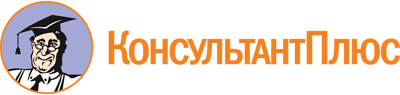 Постановление Правительства РФ от 28.03.2022 N 493
"Об утверждении Правил взаимодействия Федеральной государственной информационной системы прослеживаемости пестицидов и агрохимикатов и иных государственных информационных систем"Документ предоставлен КонсультантПлюс

www.consultant.ru

Дата сохранения: 02.08.2022
 